STADGAR för Svenska Brevduveförbundet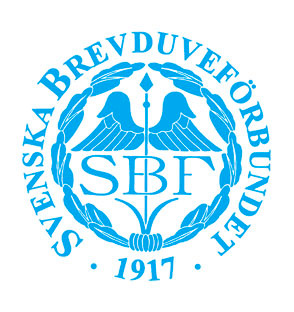 Stadgar SBF uppdaterade per den 1 december 2022STADGAR för Svenska Brevduveförbundet§ 1 ÄndamålSvenska Brevduveförbundet (förkortat SBF), är ett ideellt förbund vars ändamål är att verka för brevduvesporten genom anordnande av nationella tävlingar och ansvara för transporter,att stimulera intresset för sporten genom information via media till enskilda personer, myndigheter och organisationer;Att tydliggöra SBFs värdegrunder och se till att dessa implementeras i hela organisationen.Att alla medlemmar är olika men har samma värdeAtt de demokratiska reglerna gäller i hela organisationen, dvs att alla medlemmar får komma till tals och göra sin röst hörd, Att alla talar till varandra och inte om varandraAtt stärka brevduvesportens utveckling i Norden och i FCI, vår internationella organisation.§ 2 OrganisationSBF är en sammanslutning av personliga medlemmar organiserade i sektioner och föreningar (§ 14 och 15), SBF:s hemort är där ordföranden har sin hemvist. SBF:s beslutande organ utgöres av: a) ordinarie förbundsmöte (§ 7)b) extra förbundsmöte (§ 8) c) förbundsstyrelse (§ 11) d) sektions ansvariga (§ 14) e) föreningsstyrelse (§ 15) Till de beslutande organens förfogande kan står ett antal kommittéer (§ 16), vilka arbetar självständigt. Kommittéernas rekommendationer och beslut kan överklagas till förbundsstyrelsen, som fortlöpande erhåller information om verksamheterna.§ 3 Medlemskap1. Aktiv medlem som tävlar  2. Passiv medlem som ej tävlarMedlemskap i SBF erhålles genom anslutning till någon förening eller som enskild medlem i SBF.  För anslutning till SBF krävs av förening att den har minst 3 vuxna aktiva  medlemmar.att som aktiv och passiv medlem räknas person som erlagt stadgeenliga medlemsavgifter till förening och förbund.att som passiv medlem menas den som ej tävlat med sina duvor föregående år.  Att förening tillsammans med inträdesansökan insänder förteckning över medlemmar, duvbestånd samt tar del av, SBF utfärdade föreningsstadgar.att föreningen förbinder sig att göra ändringar i sina stadgar, som är nödvändiga för att de skall överensstämma med stadgar och bestämmelser inom SBF. Klubb eller sektion ska ej heller motarbeta SBFs intentioner gällande nationalflygningar, SM mm. (Bilaga Mönsterstadgar för förening ansluten till SBF); att avslag på en förenings inträdesansökan i SBF kan överklagas vid nästkommande förbundsmöte varvid ärendet tas upp på dagordningen;att ansökan om förenings inträde i SBF skall vara förbundssekreteraren tillhanda senast den 1 februari för att förening skall få deltaga i tävlingar under verksamhetsåret.§ 4 UtmärkelserSärskilt förtjänta medlemmar eller personer, vilka på ett avgörande sätt främjat SBF:s verksamhet, kan av förbundsstyrelsen tilldelas utmärkelser för sin insats. Förslag på förtjänta personer kan lämnas av förbundsstyrelsen, sektioner eller enskilda klubbar.Medlemmar som verkat i förbundets styrelse under längre tid och gjort förtjänstfulla insatser kan på förslag av förbundsstyrelsen, av årsmötet utses till hedersordförande eller hedersledamot.  Det tillkommer förbundsstyrelsen att avgöra vem eller vilka som skall tilldelas utmärkelse.Hedersordförande och hedersledamot befrias från årsavgift i förbundet. Han/hon har rätt att närvara vid förbundsmöte med yttranderätt men utan förslags - eller rösträtt. Han/hon behöver ej vara ansluten till förening. Förbundsstyrelsen kan vid jubileer eller andra högtidliga tillfällen inbjuda hedersordförande och hedersledamot att närvara.§ 5 Medlemsavgifter och medlemsanmälningara) Förening och enskild medlem ansvarar för att medlemsavgifter inbetalas till förbundet inom 60 dagar räknat från verksamhetsårets början, senast den 30 november.b) På SBFs hemsida anmäler förening nya och avgångna medlemmar, adress - och koordinatändringar. För att ny medlem skall få tävla innevarande år skall koordinater inlämnas senast 1 mars. Sista inlämningsdag för koordinater är 1 april om medlem enbart skall tävla med ungduvor. c) Medlemsavgifter fastställs av förbundsmötet. Om förening inte inom 14 dagar efter påminnelse inbetalar medlemsavgifterna avskiljes medlemmarna från förbundets verksamhet till nästkommande styrelsemöte, som då tar ställning till uteslutning av förening. Äkta makar och sambor betalar tillsammans en och en halv medlemsavgift. Juniorer (till och med det år han/hon fyller 18 år) är befriade från medlemsavgift i förbundet.d) SBF:s tidskrift kommer från och med 2019 att kunna läsas på vår hemsida, en sk webb-tidning. e) Veteraner. Äldre medlemmar, som anser att de av åldersskäl måste reducera sina skyldigheter gentemot förening och sektion, kan bli veteraner i förbundet. En veteran skall betala förbundsavgift samt möjlighet att köpa fotringar. Veteraner kan ej deltaga i tävlingar men vara behjälpliga inom kontrollarbetet.Ansökan om att få bli veteran insändes av medlem till förbundsstyrelsen.§ 6 VerksamhetsårSBF:s verksamhets- och räkenskapsår omfattar tiden 1 oktober - 30 september.§ 7 Förbundsmötea) Förbundsmötet är SBF:s högsta beslutande organ och består av representanter valda av föreningarna. b) I förbundsmöte äger förening rätt att delta med en representant, som har rösträtt för antalet aktiva medlemmar i föreningen (§ 9 Rösträtt). c) Ledamot i förbundsstyrelsen har en röst. Är han/hon även vald som representant av förening får han/hon rösta dels som styrelseledamot, dels som föreningsrepresentant. d) Ordinarie förbundsmöte hålls en gång årligen under januari eller februari. e) Kallelse till förbundsmöte med angivande av dagordning skall  informeras på SBFs hemsida eller via utskick till klubbarna senast 30 dagar före förbundsmöte. f) Förbundsmötets dagordning skall innehålla:Mötets öppnande Fråga om mötets behöriga utlysning. Val av ordförande att leda mötet. Val av sekreterare för mötet Val av två justeringsmän. Val av rösträknare. Upprop av föreningarnas representanter. Behandling av förbundsstyrelsens verksamhetsberättelse samt resultat – och  balansräkningar från föregående verksamhetsår Behandling av revisionsberättelse. 10. Beslut om ansvarsfrihet för förbundsstyrelsen. 11. Val av förbundsstyrelse (§11)12. Val av ledamöter i kommittéer (§ 16) 13. Val av ledamöter i valnämnd (§ 10) 14. Val av två revisorer jämte suppleanter (§ 13) 15. Fastställande av årsavgifter, budget och verksamhetsplan för kommande år. 16. Frågor och förslag i direkt samband med ovan angivna ärenden samt förbundsstyrelsens motioner eller till denna senast den 1 november inlämnade motioner från föreningar. Om en motion lagts till förbundets årsmöte och mötet vill ha till stånd en mindre ändring, skall detta kunna ske om majoritet finns för det nya förslaget. 17. Mötets avslutandeg) Alla medlemmar får i mån av utrymme närvara vid förbundsmötet som åhörare. Dock är rätten att rösta vid förbundsmötet begränsad till de av föreningarna utsedda representanterna. h) Protokoll från förbundsmöte skall publiceras på SBFs hemsida inom 60 dagar efter förbundsmötet.§ 8 Extra förbundsmöteExtra förbundsmöte hålls efter förbundsstyrelsens beslut eller när minst 1/3 av föregående förbundsmötes representanter kräver det. Ett krav om extra förbundsmöte sker skriftligen till förbundsstyrelsen med fastställd dagordning. Extra förbundsmöte hållas inom 60 dagar efter det att förbundsstyrelsen mottagit kravet.§ 9 RösträttVarje representant har en röst. En representant kan dock föreslå rösträkning varvid han/hon röstar med sin förenings medlemsantal enligt förbundets medlemsmatrikel. Varje klubb ska, till sekreteraren, anmäla representation till SBFs årsmöte. Senast 14 dagar före förbundsmötet skall anmälan om representant jämte suppleant vara förbundssekreteraren tillhanda.Representant med rösträtt måste vara föreningsmedlem. § 10 ValberedningValberedning består av 3 ledamöter och en suppleant, ny ledamot jämte en suppleant väljs varje år. Mandattid för ledamot är 2 år och suppleant 1 år. Valberedningen har att till nästkommande årsmöte lägga fram förslag till förbundsstyrelse, revisorer samt ledamöter av kommittéer.§ 11 FörbundsstyrelseFörbundsstyrelsen består av 5 ledamöter jämte 2 suppleanter. Förbundsstyrelsens ordförande och kassör väljs av förbundsmötet. Övriga poster inom styrelsen samt vid val av kommittéer för utredning eller genomförande av frågor och åtgärder tillsätts dessa av styrelsen.  Förbundsstyrelsen väljs för en tid av två år på så sätt, att ordförande jämte två ledamöter väljs ena året och kassör jämte en ledamot det andra året. På liknande sätt väljs suppleanterna växelvis på två år.att ha hand om den löpande förvaltningen av förbundets medel, uppbära förbunds - och andra avgifter, föra räkenskaper, medlemsmatrikel, inventarieförteckning med mera; att genomföra förbundsmötets beslut;  att planera och organisera nationella och/eller internationella tävlingar, utverka minsta möjliga frakter genom samordning av transporter samt att bestämma över fotringens utseende;att fastställa och följa upp mål, planer och budgetar för SBF:s verksamhet;  att för ordinarie förbundsmöte framlägga verksamhetsberättelse, resultat - och balansräkningar avseende föregående verksamhetsår samt budget och verksamhetsplan för kommande år;  att gentemot myndigheter, organisationer och andra sammanslutningar inom och utom landet tillvarata SBF:s intressen.Förbundsstyrelsens ordförande är den representant som i alla sammanhang formellt representerar SBF. Ordföranden är den som leder förbundsstyrelsens möten och förhandlingar samt svarar för att stadgarna följs. Ordförande har ansvar att gentemot myndigheter och andra officiella organ i samhället behandla remisser som ställs till förbundet samt i alla övriga frågor svara för en korrekt behandling av ärenden med hänsyn till förbundets och därmed medlemmarnas intressen. Arbetsuppgifter i övrigt inom förbundsstyrelsen fördelas mellan styrelsemedlemmarna efter lämplighet och hänsyn som kan påverka den praktiska ordningen för att styrelsen fullt ut skall fungera.Uppgifter för förbundets sekreterare och kassör:  Sekreteraren är ansvarig för protokollföring vid styrelsemöten. Sekreteraren har skyldighet att bevara inkomna samt kopior av utgående skrivelser och andra handlingar såsom protokoll, meddelanden från sektioner och klubbar och liknande. I ordförandens ställe undertecknar sekreteraren utgående handlingar. I övrigt är det sekreterarens uppgift att vara ordföranden behjälplig med utskrifter och förslag vad avser meddelanden, verksamhetsberättelser etc.Kassören skall uppbära alla de avgifter och övriga betalningar som tillkommer förbundet samt verkställa utbetalningar som förbundet skall svara för. Kassören har skyldighet att inför bokslut och revision sammanställa resultat - och balansräkningar. Kassören skall också inför ett nytt verksamhetsår föreslå budget och under året noggrant följa intäkter och kostnader. Kassören har rätt att anlita extern hjälp vid bokföring-bokslut. Denna kostnad ska godkännas av förbundsstyrelsen samt tas med i årsbudget.Kassören ansvarar för att medlemsmatrikeln alltid är aktuell samt att det av inventarieförteckning framgår vilka tillgångar som finns i SBF. Slutligen är det kassörens uppgift att förse/sälja fotringar. Detta material beställs av klubbar och enskilda medlemmar. Stadgar SBF uppdaterade per den 1 december 2022SBFs kassör beställer fotringar från anvisade leverantörer av FCI. Fotringarna skall finnas tillgängliga senast under januari. Klubbarna måste rapportera och inbetala 20kr/införskaffad utländsk fotring som stöds av FCI till SBF.Fotringarna ska betalas senast den 30 november till kassören. Överblivna ringar återtas inte. Med fotringarna kommer också äganderättskort.Varje årgång ringar har en giltighetstid av tio år, varefter de utgår ur tävlingarna. Det åligger varje förening att kontrollera att medlem kan styrka äganderätten till sina duvor.Ledamöter i förbundsstyrelsen eller kommittéer äger rätt till ersättning för utlägg i samband med arbetsuppgifter inom organisationen.§ 12 Förbundsstyrelsens beslutsmässighetFörbundsstyrelsen har att med ansvar inför förbundsmötet svara för åtgärders genomförande och beslut i alla SBF:s angelägenheter. Varje medlem, förening, sektion eller annan av SBF anslutna medlemmar bestående organisation är skyldig att rätta sig efter förbundsstyrelsens beslut.Förbundsstyrelsen möts så ofta som skötseln av SBF:s angelägenheter kräver. Den sammanträder på kallelse av ordförande eller då minst 3 styrelseledamöter så yrkar. Förbundsstyrelsen är beslutsmässig när minst hälften av dess ledamöter är närvarande. För beslut krävs stöd av minst halva antalet styrelseledamöter. Besluten fattas med enkel majoritet där inte i dessa stadgar annat sägs. Vid lika röstetal äger ordföranden utslagsröst.Suppleanterna har rätt att närvara och yttra sig och lämna förslag vid sammanträdena i förbundsstyrelsen, till vilka de skall kallas. Suppleanterna äger rösträtt när de ordinarie ledamöterna de företräder i förbundsstyrelsen icke är närvarande.§ 13 RevisorerRevisorerna skall granska förbundsstyrelsens och eventuella kommittéers förvaltning och räkenskaper. Revisorerna i SBF utses vid ordinarie förbundsmöte (§ 7 punkt 14).§ 14 SektionerBeträffande sektioner inom SBF stadgas följande: a) SBF är indelat i klubbar, sektioner och enskilda klubbar.b) En sektions uppgift är att arrangera tävlingar för klubbar tillhörigt sektionen. c) Förbundets stadgar och tävlingsbestämmelser är det som gäller.§ 15 Föreningara) Stadgar och beslut i föreningar får ej strida mot SBF:s stadgar ochtävlingsbestämmelser, ej heller mot de fastställda mönsterstadgarna för förening. (Bilaga till SBF:s stadgar).b) Förening kan med tre månaders varsel efter verksamhetsårets utgång utträda ur förbundet. Utträde skall med minst 3/4 majoritet godkännas vid ett föreningsmöte.c) Medlems utträde ur SBF sker så snart förening anmält detta. Intill dess är förening ansvarig för årsavgift och andra avgifter till förbundet.d)  En förening kan vara vilande högst 2 år. Förening som önskar vara vilande skall skriftligen meddela förbundssekreteraren snarast om beslutet. Senast den 30 april måste förbundskassören få kännedom om beslutet p.g.a. ringbeställning inför nästkommande år, i annat fall har förening skyldighet att bekosta sina fotringar. Föreningens nummer och namn finns till förfogande i två år om föreningen skulle uppstå, och då gäller samma villkor som för nystartad förening (§ 3) e)  Handlar en förening till skada för organisationen eller i strid mot SBF:s stadgar och bestämmelser kan förbundsstyrelsen efter varsel avstänga förening med omedelbar verkan. Avstängningen förelägges nästkommande förbundsmöte varefter detta fattar beslut om uteslutning eller ej.f) 1.En förening kan uteslutas ur SBF om den grovt överträtt organisationens stadgar och bestämmelser. Förslag skall tas upp på förbundsmötets dagordning. För uteslutning krävs 3/4 av lämnade röster vid förbundsmöte. 2. En medlem kan av förbundsstyrelsen uteslutas ur SBF och SBF tillhörande distrikt eller förening med omedelbar verkan om vederbörande grovt har överträtt SBF:s stadgar eller tävlingsbestämmelser eller i övrigt handlat till skada för organisationen och brevduvesporten. Den som uteslutits har rätt att överklaga på nästkommande förbundsmöte vid och även närvara med yttranderätt i detta ärende.§ 16 KommittéerTill de beslutande organens förfogande står ett antal kommittéer (§ 2 Organisation).a)  Redaktionskommitté med uppgift att ansvara för  publiceringen av SBF:s tidning på sin hemsida.b)  Kontrollkommitté, bestående av 3 utsedda av förbundsstyrelsen med uppgift  att granska inkomna resultat och slutliga resultatlistor gällande SM för innevarande året.c)  Datakommitté (2-3 personer) med uppgift att handlägga dataärenden och hålla kontakt med Benzing support för resultatberäkningar vid tävlingar. Stadgar SBF uppdaterade per den 1 december 2022§ 17 StraffbestämmelserBrott mot SBF:s stadgar eller tävlingsbestämmelser kan alltefter brottets beskaffenhet bestraffas med tillsägelse, varning, diskvalifikation, tidsbestämd avstängning eller uteslutning i maximalt tio år.

b.) Se. bilaga punkt G.
§ 18 StadgeändringarÄndringar av SBF:s stadgar kan endast ske med 2/3 majoritet vid förbundsmöte enligt förbundets medlemsmatrikel per den 30/10 året innan.§ 19 Upplösning av SBFUpplösning av SBF kan endast ske genom beslut av två på varandra följande förbundsmöten med minst 10 månaders intervall. Vid varje förbundsmöte krävs 2/3 majoritet. Vid det andra förbundsmötet beslutas vad som skall ske med förbundets tillgångar efter upplösning.BILAGA TILL SBF:s STADGARMönsterstadgar för förening ansluten till Svenska Brevduveförbundet (SBF) Mönsterstadgarna tjänar som förebild för de stadgar som skall gälla för en förening ansluten till SBF.AllmäntStadgarna för en förening ansluten till Svenska Brevduveförbundet skall innehålla följande: § 1 Medlemskap § 2 Föreningsstyrelse§ 3 Föreningsmöte § 4 Verksamhets - och räkenskapsår samt revision § 5 Förenings beslutsmässighet § 6 Föreningsstadgar§ 1 MedlemskapFöreningsstadgarna skall innehålla följande: a) Förteckning över samtliga medlemmar skall finnas och tillställas SBF:s kassör. b) Juniormedlemmar ska tas med i föreningen. Dessa betalar ingen årsavgift till förbundet. Junioråldern är upp till och med det år han/hon fyller18 år. Det år då junior fyller 19 år betalas senioravgift.Stadgar SBF uppdaterade per den  1 december 2022c). Endast medlemmar har rösträtt. Juniormedlem, som inte fyllt 18 år, har ingen rösträtt i ekonomiska frågor. S.k. passiv medlem äger ej rösträtt i tävlingsfrågor, om medlemmen ej tävlat föregående år  d) Person som ansöker om medlemskap har rätt till medlemskap under förutsättning att hans/hennes duvslag är beläget inom föreningens naturliga, geografiska upptagningsområde. Han/hon får inte ha någon skuld till annan förening.e) Om förening anser, att synnerliga skäl för avslag av medlemsansökan föreligger och person av denna anledning nekas medlemskap, kan denne överklaga föreningens beslut inom 14 dagar efter det att han/hon mottagit beslutet. Överklagandet skall ske till SBF´s styrelse. För enskild förening gäller överklagan även här till SBF´s styrelse.f) Uteslutning av medlem kan endast ske vid föreningens årsmöte. Förslag om uteslutning av medlem skall tas upp på dagordningen. För ett godkännande av uteslutning krävs 3/4 majoritet. Den medlem som berörs av uteslutningen har rätt att deltaga i och rösta vid detta årsmöte.g) Anledningen till en uteslutning kan vara 1) Utebliven betalning av stadgade avgifter. 2) Allvarlig överträdelse av stadgar och tävlingsbestämmelser. 3) Misskötsel av slag och/eller duvor. 4) Upprepat, olämpligt personligt uppträdande i samband med sportens utövning.Medlem som uteslutits kan överklaga uteslutningen till förbundsstyrelsen inom 14 dagar efter beslut. För enskild förening gäller att medlem kan överklaga direkt till förbundsstyrelsen. Beträffande handläggning av ett ärende om medlems uteslutning gäller § 15 e punkt 2 i SBF:s stadgar.§ 2 FöreningsstyrelseFöreningens angelägenheter handhas av en styrelse bestående av ordförande och ......(antal) övriga ledamöter jämte ....(antal) suppleanter. Ledamöter och suppleant (er) i styrelse utses vid ordinarie årsmöte bland röstberättigade medlemmar i föreningen.Avgår styrelseledamot före mandattidens utgång inträder den suppleant, som enligt den mellan suppleanterna bestämda ordningen står i tur som styrelseledamot för tiden intill nästföljande årsmöte. Styrelsen utser inom sig vice ordförande, sekreterare, kassör och materialförvaltare. a) Styrelsen sammanträder på kallelse av ordföranden och är beslutsmässig då minst hälften av antalet ledamöter är närvarande. b) Styrelsen skall verka för föreningens framåtskridande och tillvarata dess intressen.Stadgar SBF uppdaterade per den  1 december 2022Styrelsen skall också stimulera intresset för sporten genom information samt stärka de kamratliga banden mellan medlemmarna.Ordföranden är föreningens officiella representant. Han/hon leder styrelsens förhandlingar och övervakar att stadgarna efterlevs. I ordförandens frånvaro träder vice ordförande in i hans/hennes ställe. I övrigt fördelas styrelsens uppgifter enligt vad ledamöterna sinsemellan själva kommer överens om, dock bör för sekreteraren, kassören och materialförvaltarens huvudsakliga arbetsuppgifter specificeras och införlivas i föreningens stadgar.§ 3 FöreningsmöteOrdinarie årsmöte hålls årligen under ............... månad. Ordinarie föreningsmöte hålls ........ (antal) gånger årligen. Extra föreningsmöten hålls då så erfordras. Tidpunkt och plats för möte bestämmes av styrelse med iakttagande av att kallelse till ordinarie årsmöte skriftligen skall utsändas till medlemmarna senast ......... (antal) dagar före årsmötet.a) Möte är beslutsmässigt med det antal röstberättigade medlemmar som är närvarande.b) Vid ordinarie årsmöte skall följande ärenden behandlas 1. Mötets öppnande 2. Fråga om mötets behöriga utlysning. 3. Val av ordförande och sekreterare för mötet.4. Val av två justeringsmän att jämte ordföranden justera mötesprotokollet. 5. Val av rösträknare 6. Styrelsens verksamhets- och ekonomiska berättelse. 7. Revisorernas berättelse.8. Fråga om ansvarsfrihet för den tid revisionen avser. 9. Val av ordförande för en tid av 2 år. 10.Val av ledamöter i styrelsen för en tid av 2 år. 11.Val av suppleanter i styrelsen för en tid av ett år. 12.Val av två revisorer jämte en suppleant för dessa för en tid av ett år. Styrelsensledamöter deltar ej i valet av dessa funktionärer. 13.Val av valberedning 14.Budget och verksamhetsplan för kommande år 15.Förslag, som väckts av styrelsen eller förslag som till styrelsen inlämnats avröstberättigad medlem minst 14 dagar före mötet. Förslag avseende stadgeändring (ar) eller upplösning av förening skall dock inlämnas minst 30 dagar innan mötet.16.Mötets avslutande§ 4 Verksamhets - och räkenskapsår samt revisionVerksamhetsåret omfattar tiden från ordinarie årsmöte till och med närmast följande ordinarie årsmöte. Räkenskapsåret omfattarStadgar SBF uppdaterade per den  1 december 2022tiden. Räkenskaperna med styrelseprotokoll tillhandahålles revisorerna senast 14 dagar efter färdigställt bokslut, senast i december. Det åligger revisorerna att granska styrelsens förvaltning och räkenskaper för senaste verksamhets - och räkenskapsåret samt att till styrelsen överlämna revisionsberättelse senast 4 veckor före ordinarie årsmöte.§ 5 Förenings beslutsmässighetBeslut fattas med acklamation eller avgörs genom öppen eller sluten votering. Vid votering avgörs utgången av denna genom enkel majoritet. Detta gäller dock inte stadgefrågor enligt följande (§ 6 föreningsstadgar, första stycket). Om vid öppen votering, som inte avser val, uppstår lika röstetal har ordförande utslagsrösten. Om vid sluten votering, som inte avser val, uppstår lika röstetal får lotten avgöra.Beslut i frågor av ekonomisk art får inte tas, om inte frågan har tagits upp i föredragslistan för mötet.§ 6 Föreningsstadgar.Förslag om ändring i föreningens stadgar eller om föreningens upplösning får endast tas upp vid ordinarie årsmöte. För godkännande av sådana förslag erfordras att de stöds av minst 2/3 av de vid mötet närvarande, röstberättigade medlemmarna.Beslut om upplösning av föreningen skall innehålla föreskrift om användningen av föreningens tillgångar för bestämt sportsligt ändamål. Ett beslut om upplösning skall omedelbart delgivas till förbundsstyrelsen genom bestyrkta kopior av styrelsens och årsmötets protokoll samt åtföljas av balans- och resultaträkningarna samt revisionsberättelsen.Utöver dessa föreningsstadgar gäller SBF:s stadgar och övriga föreskrifter och anvisningar. 
Ordföranden och sekreteraren är ansvariga för att föreningens stadgar, föreskrifter och anvisningar vid behov alltid finns tillgängliga för föreningens medlemmar.Stadgar SBF uppdaterade per den  1 december 2022